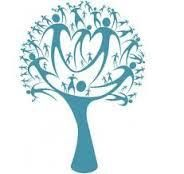 Scuola Rurale Valle Bormidacoltivare comunità futuro conoscenze condiviseISTITUTO COMPRENSIVO CORTEMILIA – SALICETOMANUTENZIONE E CURA DELLE PIANTE ORNAMENTALIMarzia Cappuccio (Esperta di giardinaggio)Sara Delpiano (Tecnico agrario)Sede del Corso: Castinopresso Scuola Primaria: Via G. Negro 24PER INFO: scuolarurale@iccortemilia-saliceto.gov.it01731996451 (SEGRETERIA, LASCIARE MESSAGGIO)GIOVEDI’ 5 OTTOBRE 2017dalle 20,30 alle 22,30“Piante verdi e piante fiorite.”GIOVEDI’ 12 OTTOBRE 2017dalle 20,30 alle 22,30“ Tipologie di terreno e nutrizione delle piante. Le Orchidee.”GIOVEDI’ 19 OTTOBRE 2017dalle 20,30 alle 22,30“ Patologie, parassiti e cure.”